ОТЗЫВ  на работу студент(а/ки) 4 курса Института «Высшая школа менеджмента» Санкт-Петербургского государственного университета КУРАЛЕНКОВА ПАВЛА ВЯЧЕСЛАВОВИЧАпо подготовке выпускной квалификационной работы по направлению 38.03.02 – Менеджмент, профиль – логистикана темуИНТЕГРИРОВАННОЕ УПРАВЛЕНИЕ ОПЕРАЦИОННОЙ ДЕЯТЕЛЬНОСТЬЮ НА ОСНОВЕ ДАШБОРДОВ НА ПРИМЕРЕ КОМПАНИИ АО «МОРСКОЙ ПОРТ САНКТ-ПЕТЕРБУРГ»Особые комментарии:               Работа содержит достаточно глубокой обзор ситуации, обоснованный выбор инструментов решения проблемных вопросов развития аналитической системы управления операционными процессами морского порта на основе сбалансированных показателей и современной техники дашбордов.  Практическое рекомендации автора, к сожалению, не нашли в работе убедительного подтверждения в экономических обоснованиях затрат и ожидаемых эффектах. Общий вывод: работа студента(ки) КУРАЛЕНКОВА ПАВЛА ВЯЧЕСЛАВОВИЧАотвечает требованиям, предъявляемым к выпускным квалификационным работам по направлению 38.03.02 – Менеджмент, профиль ЛогистикаНаучный руководитель: профессор, д.э.н.                     А.К Казанцев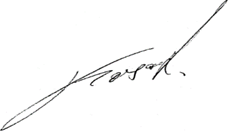 Дата 06.06.2022Проявление студентом самостоятельности и инициативы при работе над ВКРХ   Студент проявил самостоятельность при        формулировке исследуемой управленческой       проблемы, целей и задач ВКРВКР выполнялась студентом в целом самостоятельно при активном консультировании с научным руководителемСтудент не проявил инициативы при работе над ВКРИнтенсивность взаимодействия с научным руководителем:Постоянное взаимодействиеХ   Нерегулярное взаимодействиеОтсутствие взаимодействияДругое:Соблюдение графика работы над ВКР:Полностью соблюдалсяСоблюдался частичноХ   Не соблюдалсяСвоевременность предоставления окончательной редакции ВКР научному руководителюНакануне дня защиты ВКРВ день крайнего срока предоставления ВКР (на следующий день после загрузки ВКР в систему Blackboard)За день до срока сдачи ВКРХ   За два дня до срока сдачи ВКР За три дня и более до срока сдачи ВКРСтепень достижения цели ВКРПолностью достигнутаХ   Достигнута частичноНе достигнутаСоответствие содержания ВКР требованиям Х   Полностью соответствуетСоответствует частичноНе соответствует Соответствие оформления ВКР требованиям Х   Полностью соответствуетСоответствует частичноНе соответствует